APROJECT REPORT On (14pt.)Title ---------------------------------------------------------------------------------------------------------------------------------------(14pt. Bold)By (12pt)Mr. /Ms.---------------------------------------------------------------(14pt) Under The Guidance of (14pt)PROF. ----------------------------------------(12pt)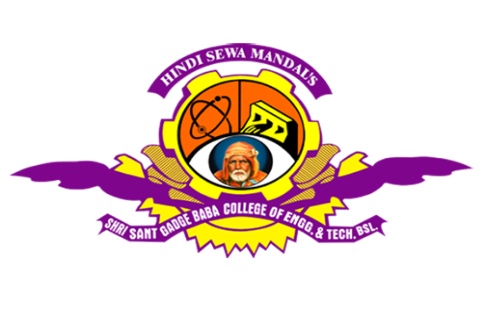 Department of COMPUTER SCIENCE & Engineering Shri sant gadge baba College of Engineering and technology, bhusawal-425 203North maharashtra UNIVERSITY, jalgaon 2015-16(12pt)Certificate(24pt)This is to certify that the PROJECT (14pt)Entitled -------------------------------------------------------------------------------------------------------------------------------------------------------------------------------------------(14pt, Bold)Submitted by (12pt)Mr.  NAME OF STUDENT (14pt, Bold)Examination No._________________(12pt)Has successfully completed his/her ProjectFor the partial fulfillment for the award of degree of Master of Engineering in (Computer Science & Engineering)of North Maharashtra University, Jalgaon is approved. (14pt)Prof. GUIDE				                       Prof. D. D. Patil 	     Guide							P.G. Co-Ordinator Prof. D. D. Patil 						       Prof. R. P. Singh         H.O.D.							  PrincipalEXAMINERS Certificate(24pt)Project Report Entitled: “-----------------------------” in the partial fulfillment of the requirements for the award of degree of Master of Computer Science & Engineering with specialization in Computer Science & Engineering is certified.	INTERNAL EXAMINER                     EXTERNAL EXAMINER                   	Date   	PlaceGUIDELINES FOR PROJECT REPORT OF ME (Communication)All the Students of ME CS Engineering are informed to note thefollowing points while submitting the Dissertation Report.General Instructions Text should be printed on front and correct side of the watermark on quality bond paperPaper size- A4, 70 to 85 gsm paperMargins:   Top-1”,    Bottom-1”,   Left -1.5”,   Right- 1”  Font: Times New RomanFont Size For  Chapter heading	      -14(Bold upper case)Font Size For main titles                     -12(Bold upper case)Font Size For Subtitles		       -12(Bold Title case)Font Size For Text Matter 	       -12Line Spacing			       -1.5 LinesFigure/Photo/Graph Caption:  Figure/Photo/Graph should be Central align to page. Figure/Photo/Graph caption should be below the Figure/Photo/Graph, left align to Figure/Photo/Graph in Title case, 12 TNR, Bold.  Table Caption: Table should be Central align to page. Table caption should be above the Table, left align to Table in Title case, 12 TNR, Bold.  Figure/Table/Photo/Graph Should Be Numbered Chapter Wise As Fig 1.1, 1.2, 2.1 Text: Main Title No’s should be 1.1, 1.2 etc for chapter no 1, 2.1 2.2 for chapter 2 etc. Subtitle 1.1.1, 1.1.2 etc.Reference of Figure Should Be Given In Text MatterTotal Number of Typed Pages Shall be minimum 40Two Copies of Seminar Shall Be Submitted to The College & One Shall be kept  with the Student.Binding Should Be in black Cover (Hard)Embossing Is compulsoryA CD has to be submitted in the following format for each seminarCD Label: Title of Seminar, Name of student, Name of Guide, YearCD Should consist of complete report in Word & PDF format CD should consist of Reference Papers which are used in the Seminar & PPT of presentation.He/she has to publish/present at least one paper in National Journal/Conference on his/her seminar Topic before submission.INDEXSr. No.                                             Name of Topic                                     Page NumberINCLUSION:Report should contain the pages in following regardTitle Sheet					 -Front PageCertificate    			             		- SecondExaminer Certificate				-Third	Project Photograph	 			-FourthSynopsis					-Fourth PageIndex					             - Fifth Page                                                             (Above Pages Are Not To Be Numbered)Introduction- Shall Be Given Briefly Not Exceeding A Page                                                             (Page Numbering Shall Start From Here) Remaining Topics Conclusion                                  (This Shall Be The Last Numbered Page )References                                   (This Page Is Not To Be Numbered)Apendiced	                             (This Page Is Not To Be Numbered)Acknowledgement                      (This Page Is Not To Be Numbered)List of Figures/Photo/Graphs/Table in following format1. INTRODUCTION (02-05 Pages)        1.1 Introduction	  1.2 Necessity	  1.3 Objectives	  1.4 Theme	  1.5 Organization2. LITERATURE SURVEY (10-20 Pages)	Related information available in standard Books, Journals, Transactions, Internet Websites etc. till date (More emphasis on last three to five years)3. SYSTEM DESIGN (20-30 Pages)Details of system design using Analytical/ Computational/ Experimental/ Mathematical or Statistical analysis, Layout etc.4. CONCLUSION (02-05 Pages)4.1 Conclusions4.2 Future Scope4.3 Applications4.4 Advantages4.5 LimitationsReferencesFor Research Papers: - Min. 03Name of Author, "Title of paper", ‘Name of Journal’, Year of Publication, Vol. No., Paper no., Page No, For Books:- Name of Author, "Title of Book", Name of Publisher, Vol. No., Year of                Publication, Page no.Example:For Research Papers:-           Sreenath A. V. and Venkatesh S., "Piston Ring Lubrication in I.C. Engines", ‘Journal of Tribology’, 1972, Vol No. 12, Paper No-TA96507, PP 205-212.  For Books:-           Singiresu S. Rao, "The FEM in Engineering", BH Publication, 3rd Edition, 1998, PP-  22-30.(WEB References Should Not be Written in the Reference List)Appendices Related data or specifications or referred charts, details computer code/program, etc.AcknowledgementExpression of gratitude and thankfulness for helping in completion of the said task with name & Signed by the candidateShri Sant Gadge BabaCollege of Engineering & Technology, BhusawalDepartment of Computer Science & EngineeringME CSE (Computer Science & Engineering)Project Registration1. Name of student		: - _____________________________________2. E-mail &Phone No.	: - __________________________________________3. Name of Topic		: - ______________________________________4. Date of starting		: - ____________   Date of submission:-__________5. Abstract___________________________________________________________ _____________________________________________________________ __________________________________________________________________________________________________________________________ _____________________________________________________________6. Objective of Dissertation	:-		1) ______________________________________________________	2) ______________________________________________________	3) ______________________________________________________	4)______________________________________________________	5) ______________________________________________________ 7. Proposed Methodology	:-  	________________________________________________________         _________________________________________________________8. Facilities required		:-  1) ______________________________					     2) ______________________________					    3) _______________________________9. References         	:-(Student Sign)		     (Guide)	 	(P.G. Coordinator)		(H.O.D)Certification of ProjectI declare that the ideas, designs and experimental work, results, analyses and conclusions set out in this Project are entirely my own effort, except where otherwise indicated and acknowledged.I further declare that the work is original and has not been previously submitted for assessment in any other course or institution, except where specifically stated.SignatureDate          Abbreviations                                                                                       i                                                                                                                                                   List of Figures	                                                                                   ii          List of Tables                                                                                      iii             List of Graphs                                                                                     iv                       List of Graphs                                                                                    v                                    1.	INTRODUCTION	                                                                                   	1.1	Introduction 	1.2	------	1.3	------		2.	LITERATURE REVIEW                                                                  10	2.1	History	2.2	--	2.3	--3.         STSTEM DESIGN                                                                              25	 3.1    -----            3.2     -----4.         CONCLUSIONS                                                                                  45	  References              Appendices             AcknowledgementFigure/Photo/Table Title of Figure/Photo/TablePage1.12.1